Guten Morgen aus dem Pfarrhaus.Keine Zeit für das Gebet und die Stille? Im Ernst? Wir nehmen uns doch auch sonst Zeit für alles was wir für wichtig halten! "Ich habe keine Zeit" meint doch in Wirklichkeit: "Ich habe mich anders entschieden!" Ein Mann, der Holz klein schlug und dabei Kraft und Zeit verschwendete, weil er mit einer stumpfen Axt arbeitete, meinte erschöpft, er habe keine Zeit, die Schneide zu schärfen. Das Gebet ist immer auch ein Blick ins eigene Leben hinein. Was und wer ist mir wichtig, was ich dem dem Herrn nun anempfehle.Ich wünsche Euch die Freude und das Geschenk eines stillen Gebetes vor Gott!Einen schönen und gesunden Tag.P. Norbert J.

-------- Weitergeleitete Nachricht --------

https://www.katholisch.de/video/28742-abendgebet-20-april-2021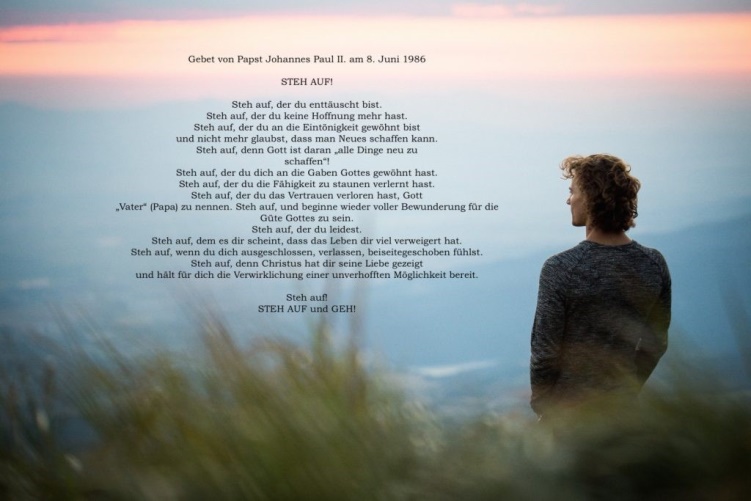 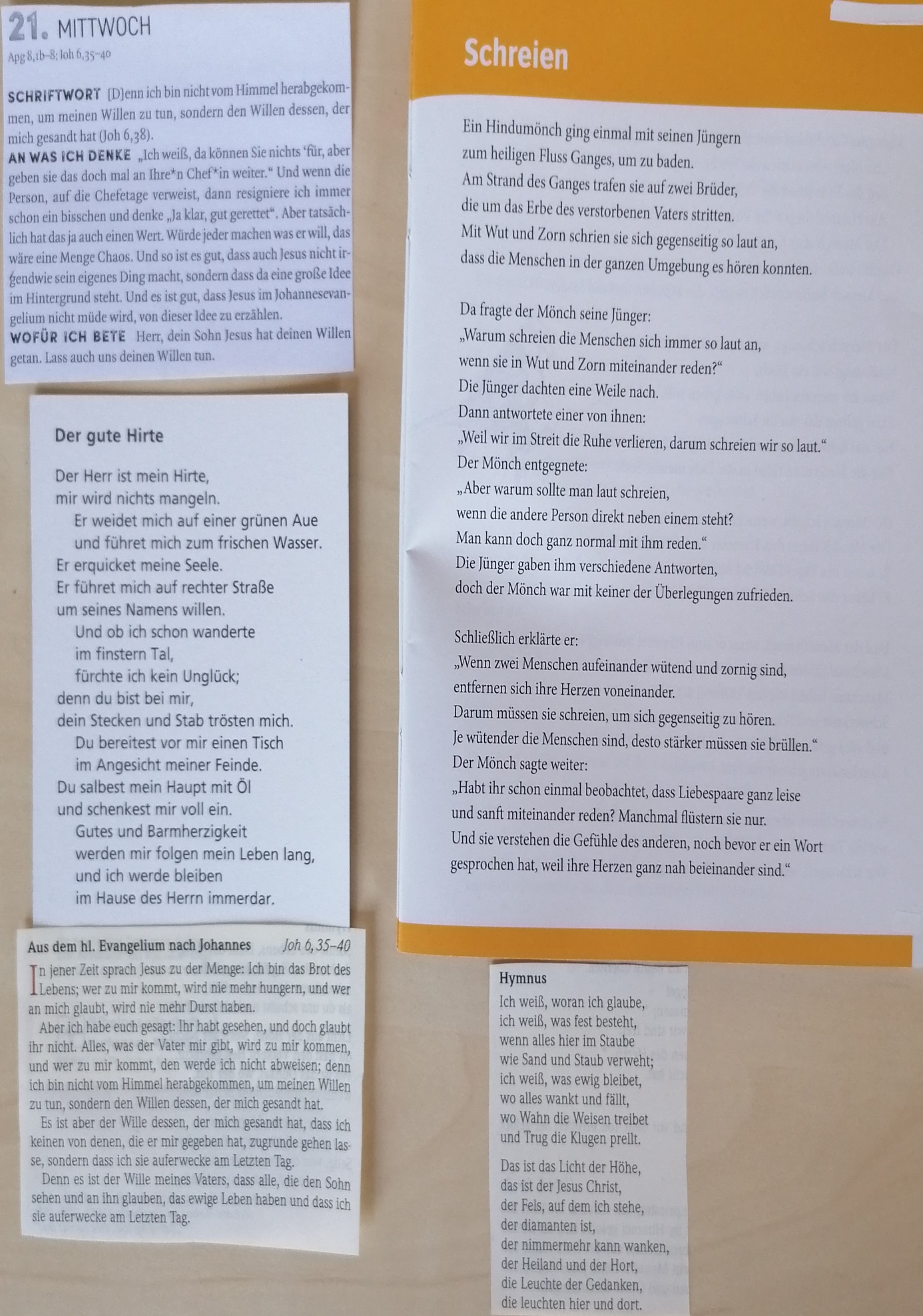 Betreff:Abendgebet - 20. April 2021Datum:Tue, 20 Apr 2021 08:38:21 +0200Von:Norbert J. Rasim <n.rasim@gmx.de>An:chicago1961@gmx.de